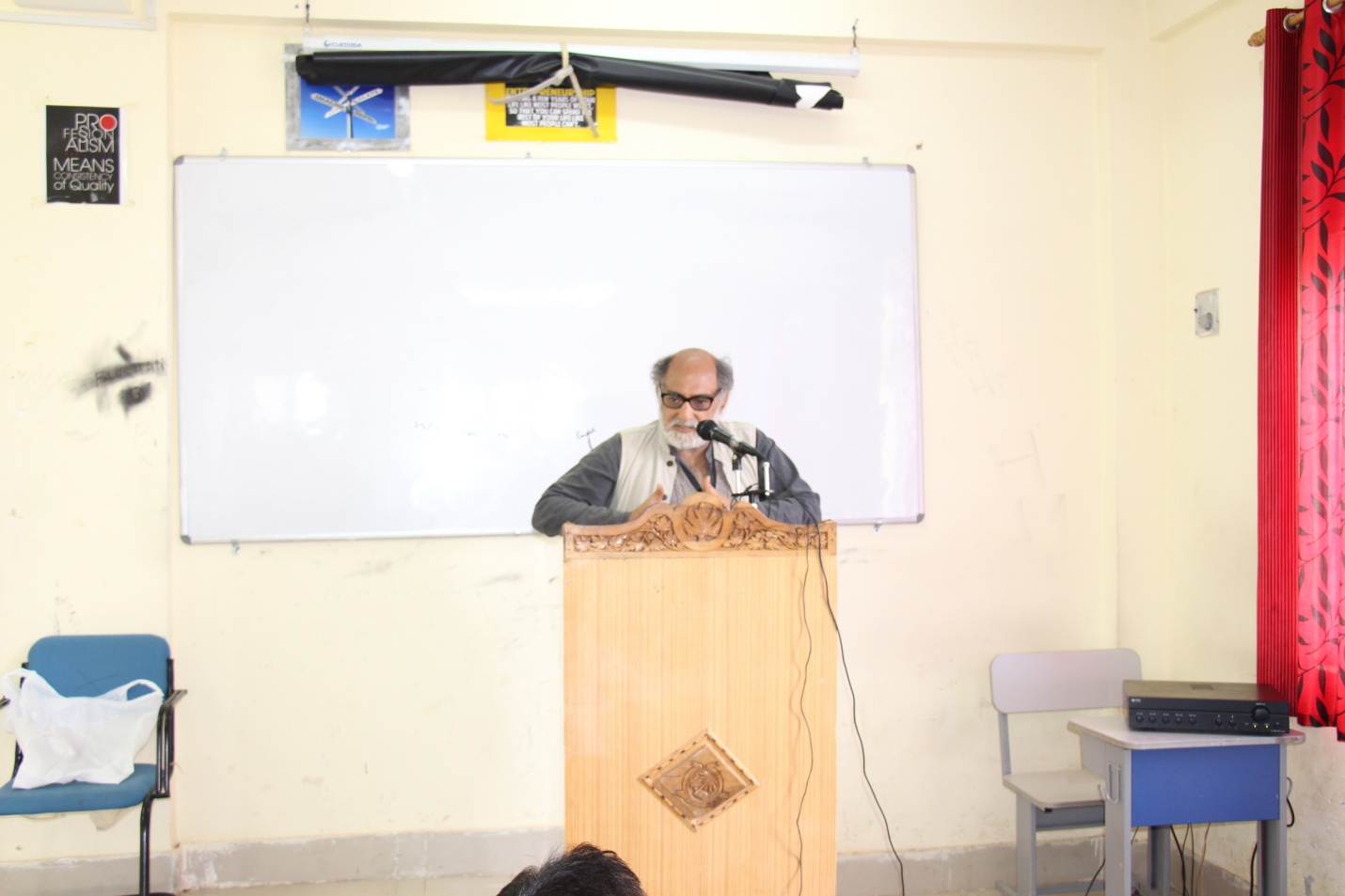 Professor Badri Raina speaking on “Marxism :How not to Read it?” at PG Department of English ,North Campus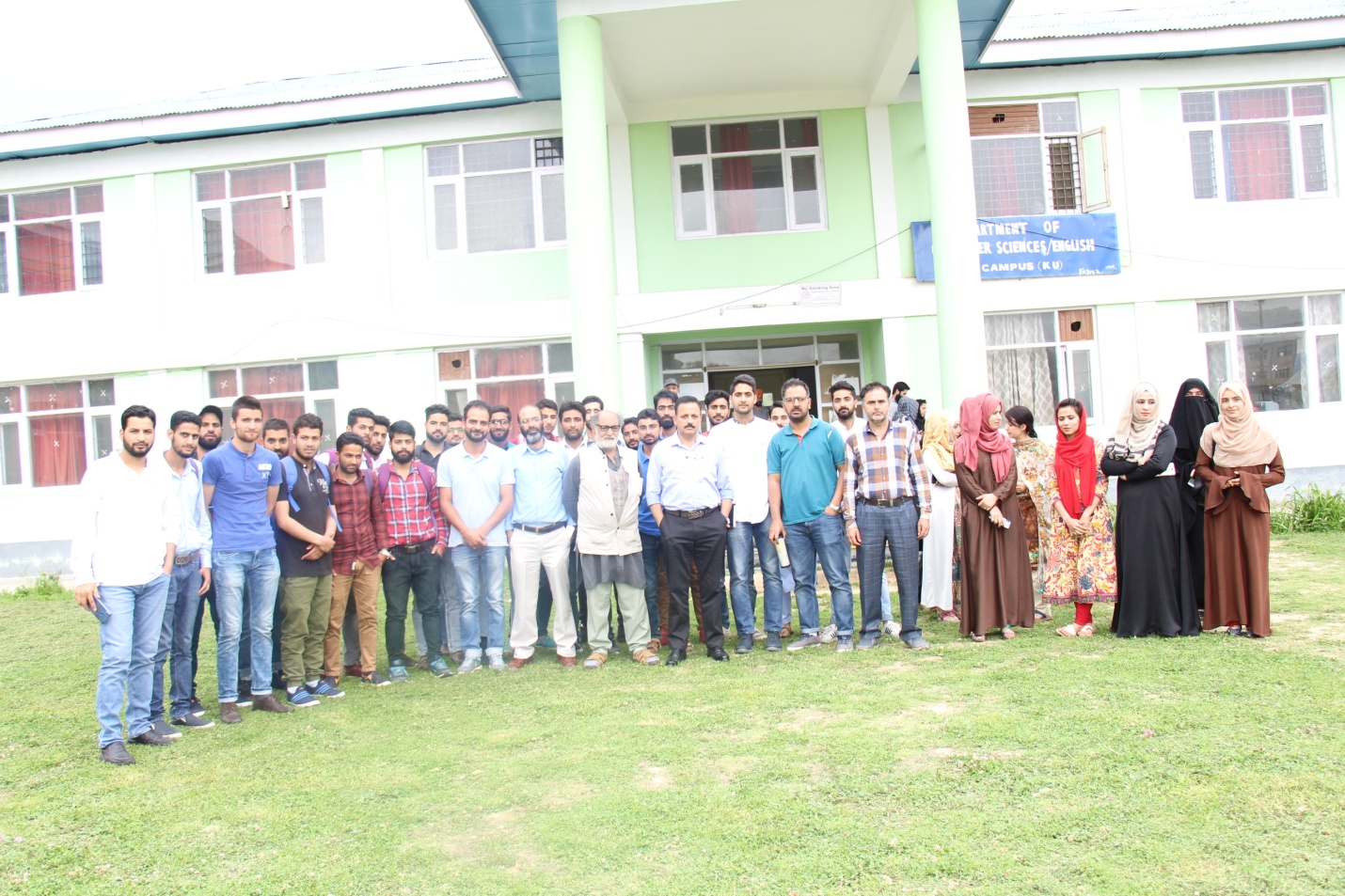 Professor Badri Raina and Director North Campus ,Professor Naseer Iqbal  with faculty ,scholars and students 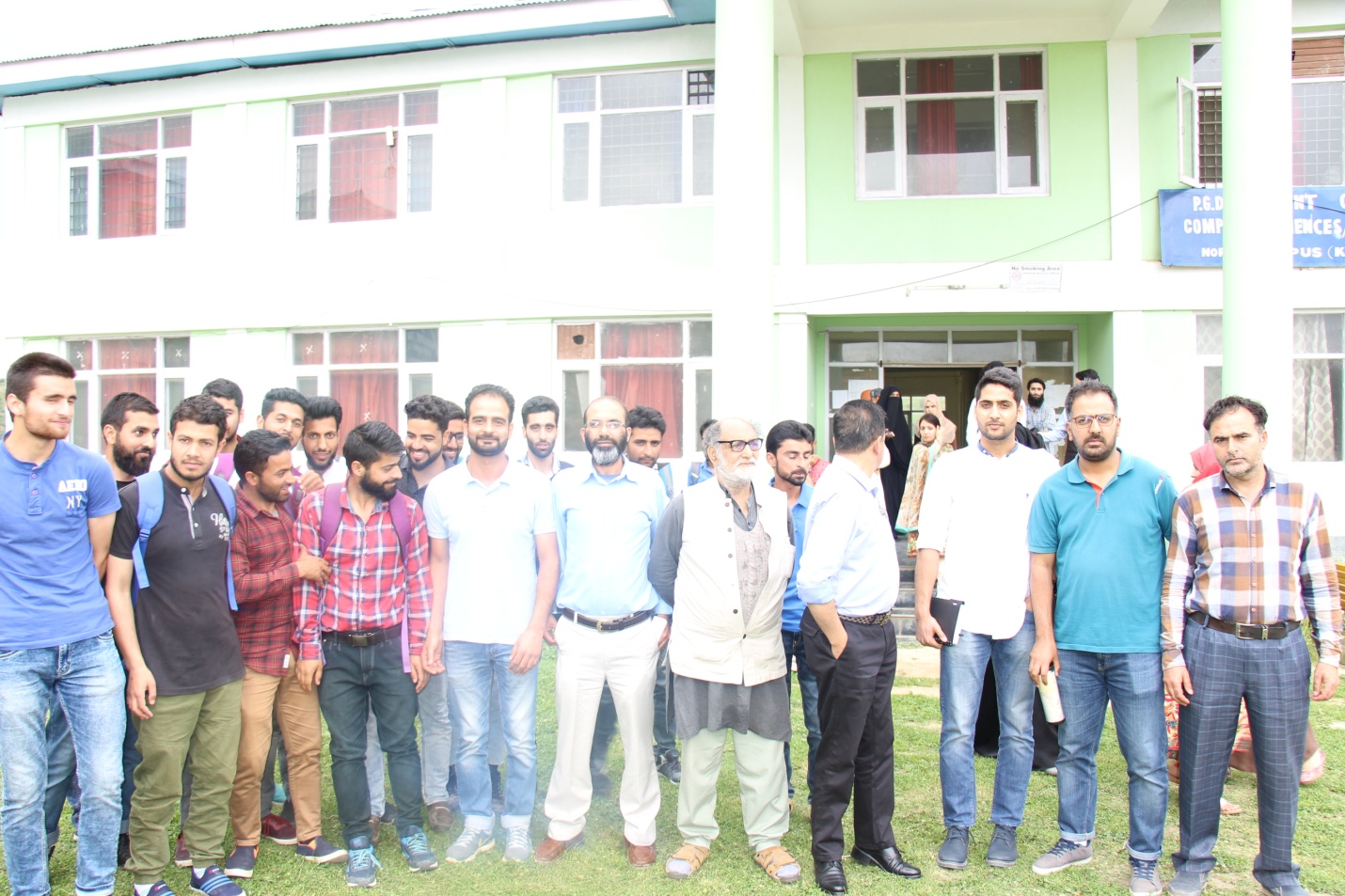 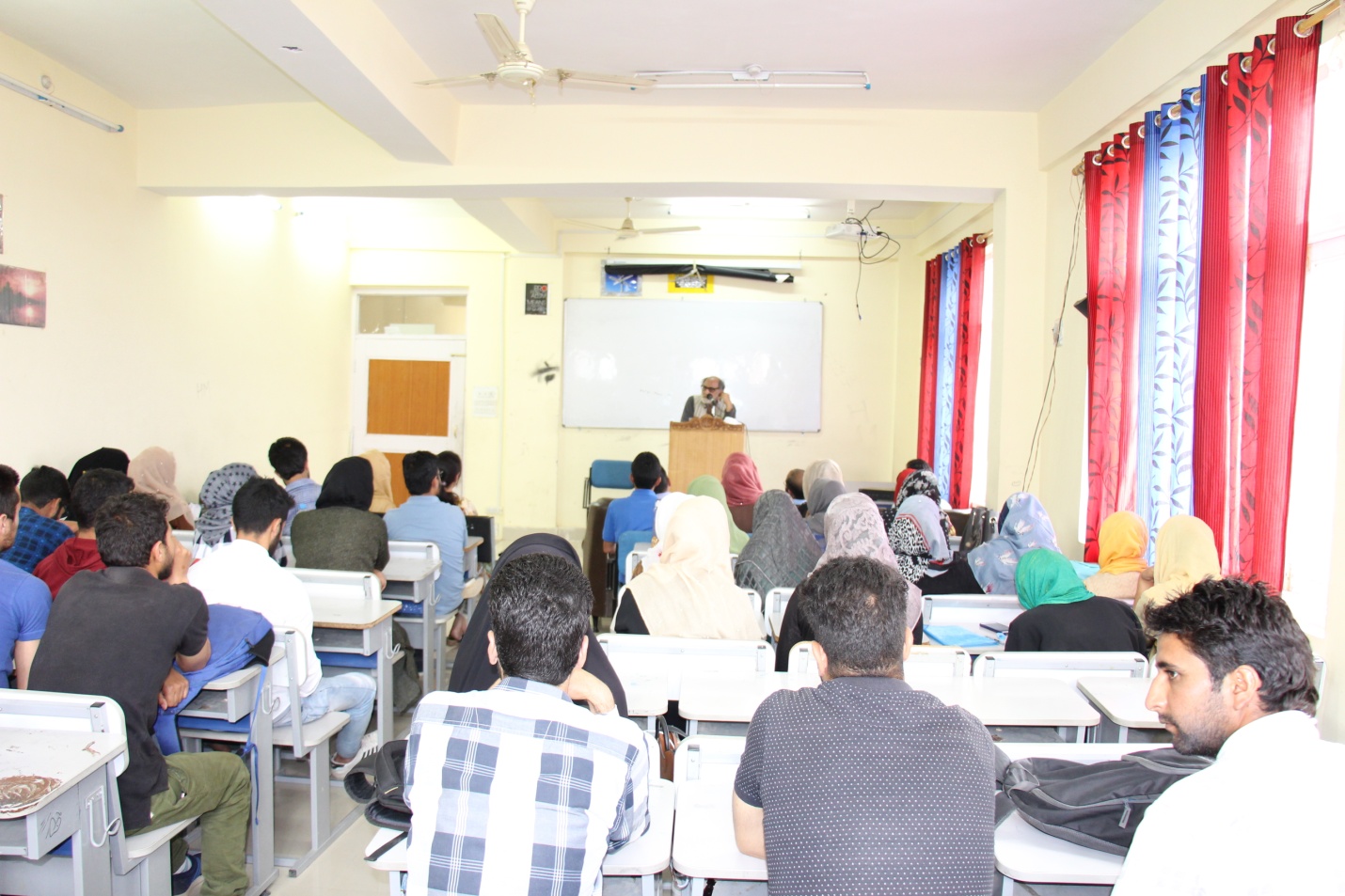 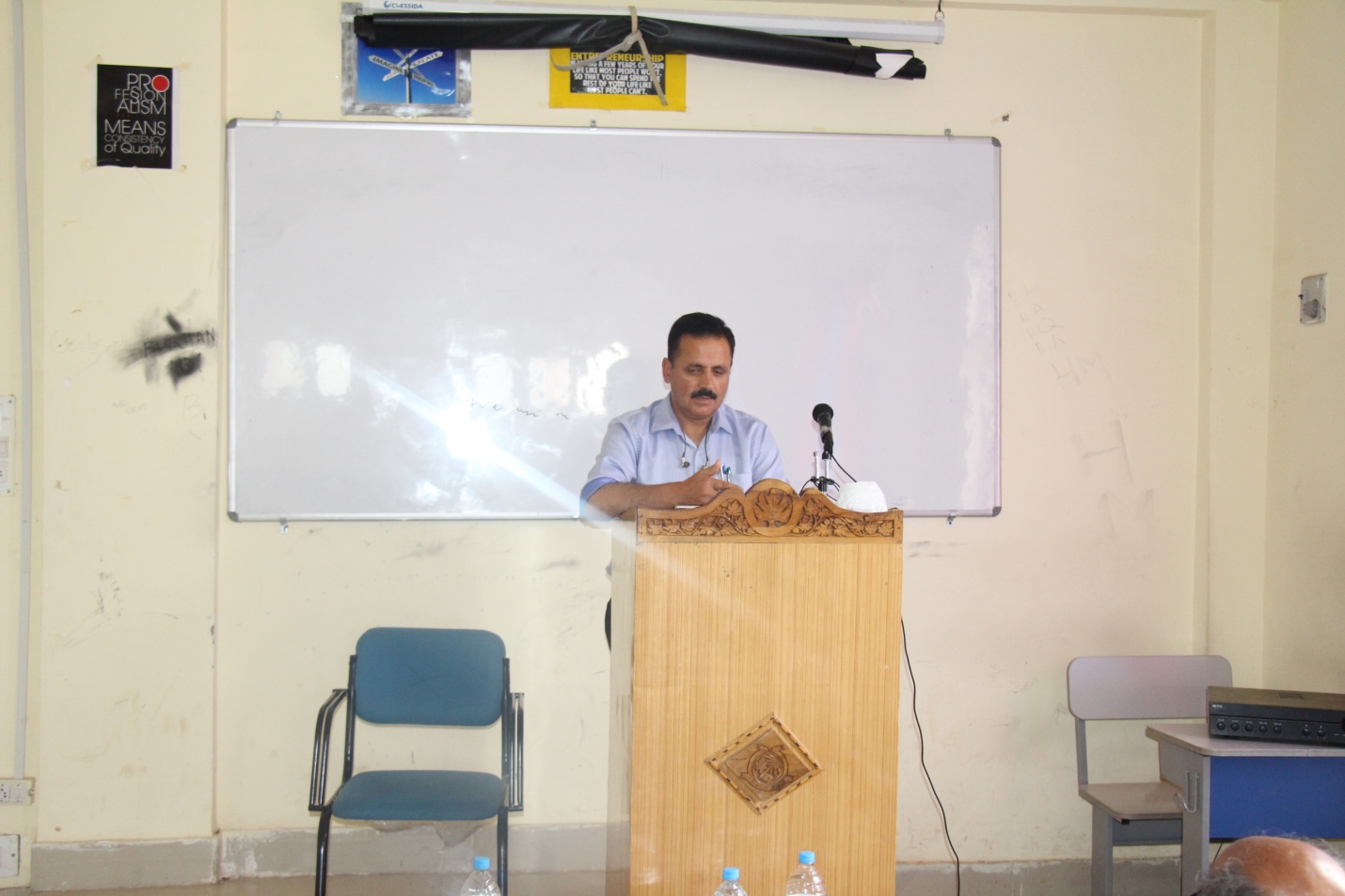 Director North Campus ,Professor Naseer Iqbal addressing the faculty ,scholars and students after the extension lecture by Professor Badri Raina